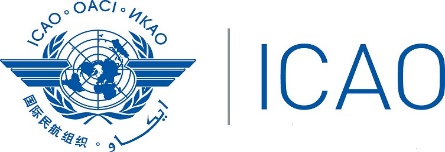 First Meeting of the Steering Group of the Improvement of Air traffic Services over the South Atlantic (SAT SG/1) Virtual, 4 December 2023Agenda Item:Title …………..(Presented by……..)1	INTRODUCTION1.1	.2.	DISCUSSION2.1.	.3	ACTION BY THE MEETING3.1	The meeting is invited to …..SUMMARYSUMMARYThis working paper presents ……..Action by the Meeting …...This working paper presents ……..Action by the Meeting …...Strategic Objectives